Должностная инструкцияпо должности муниципальной службы заместителя начальника отдела профилактики безнадзорности и правонарушений несовершеннолетних администрации города ТулыОбщие положения 1.1. Настоящая должностная инструкция определяет квалификационные требования, обязанности, права и ответственность заместителя начальника отдела профилактики безнадзорности и правонарушений несовершеннолетних администрации города Тулы. 1.2. Должность заместителя начальника отдела профилактики безнадзорности и правонарушений несовершеннолетних администрации города Тулы (далее — заместитель начальника отдела) является ведущей должностью муниципальной службы. Служащий, замещающий должность заместителя начальника отдела, является муниципальным служащим муниципального образования город Тула. 1.3.  Заместитель начальника отдела назначается и освобождается от должности главой администрации города Тулы или должностным лицом, уполномоченным исполнять обязанности представителя нанимателя (работодателя) по представлению начальника отдела профилактики безнадзорности и правонарушений несовершеннолетних администрации города Тулы и согласованию с курирующем заместителем главы администрации города Тулы (руководителем аппарата) администрации города Тулы в порядке, установленном законодательством. 1.4. Заместитель начальника отдела в своей работе руководствуется Конституцией Российской Федерации, международными договорами Российской Федерации и ратифицированными ею международными соглашениями в сфере защиты прав детей, федеральными конституционными законами, федеральными законами, актами Президента Российской Федерации и Правительства Российской Федерации, законами и нормативными актами Тульской области, Уставом муниципального образования город Тула, правовыми актами муниципального образования город Тула, правилами внутреннего распорядка и иными нормативными правовыми актами в сфере муниципальной службы и трудового законодательства. Заместитель начальника отдела работает под непосредственным руководством начальника отдела профилактики безнадзорности и правонарушений несовершеннолетних администрации города Тулы. Заместитель начальника отдела осуществляет свою деятельность на основании Положения об отделе профилактики безнадзорности и правонарушений несовершеннолетних администрации города Тулы и настоящей должностной инструкции. 1.7. В случае временного отсутствия заместителя начальника отдела, в том числе по причине болезни, отпуска, командировки, его обязанности исполняет консультант отдела профилактики безнадзорности и правонарушений несовершеннолетних администрации города Тулы, являющийся ответственным секретарем муниципальной территориальной комиссии городского округа город Тула по делам несовершеннолетних и защите их прав. Заместитель начальника отдела является заместителем председателя муниципальной территориальной комиссии городского округа город Тула по делам несовершеннолетних и защите их прав. Изменения и дополнения в настоящую инструкцию вносятся в порядке, предусмотренном муниципальным правовым актом для разработки и утверждения должностной инструкции. 2. Квалификационные требования Муниципальный служащий, замещающий должность заместителя начальника отдела должен знать законодательные акты РФ, Тульской области, муниципальные правовые акты муниципального образования город Тула в сфере муниципальной службы. Муниципальный служащий, замещающий должность заместителя начальника отдела, должен иметь высшее образование; Муниципальный служащий, замещающий должность заместителя начальника отдела, должен знать: Конституцию Российской Федерации, Федеральные законы и законы Тульской области, указы Президента Российской Федерации и постановления Правительства Российской Федерации, иные нормативные правовые акты, регулирующие соответствующие сферы деятельности, применительно к исполнению своих должностных обязанностей, правам и ответственности, в том числе: законодательство о муниципальной службе Российской Федерации и Тульской области; Устав муниципального образования город Тула; законодательные и иные нормативные правовые акты Российской федерации и Тульской области, муниципальные правовые акты, регламентирующие статус, структуру, компетенцию, порядок организации и деятельности представительных и исполнительно-распорядительных органов местного самоуправления; положение 	об 	отделе 	профилактики 	безнадзорности 	и правонарушений несовершеннолетних администрации города Тулы; правила внутреннего трудового распорядка;  правила документооборота и работы со служебной информацией, инструкцию по делопроизводству; 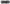 требования к служебному поведению; задачи и функции органов местного самоуправления и отраслевого (функционального) 	и 	территориального 	органа 	местной администрации; - основы права и экономики; порядок подготовки, согласования и принятия муниципальных правовых актов; основы информационного, документационного, финансового обеспечения сфер деятельности органов местного самоуправления и отраслевых (функциональных) и территориальных органов администрации города Тулы; учётные системы, обеспечивающие поддержку выполнения отраслевыми (функциональными) органами администрации муниципального образования город Тула основных задач и функций; системы межведомственного взаимодействия; системы управления информационными ресурсами;  информационно-аналитические системы, обеспечивающие сбор, обработку, хранение и анализ данных; системы управления электронными архивами; системы информационной безопасности; системы управления эксплуатацией; аппаратное и программное обеспечения; возможности и особенности применения современных информационно-коммуникационных технологий в отраслевых (функциональных) органах администрации муниципального образования город Тула, включая использование возможностей межведомственного документооборота; общие вопросы в области обеспечения информационной безопасности. 2.4. Муниципальный служащий, замещающий должность заместителя начальника отдела должен иметь навыки: эффективной организации профессиональной деятельности во взаимосвязи с государственными органами и органами местного самоуправления Тульской области, государственными гражданскими и муниципальными служащими Тульской области, гражданами; ведения деловых переговоров и составления делового письма; владения современными средствами, методами и технологией работы с информацией и документами; организации личного труда и планирования рабочего времени; владения оргтехникой и средствами коммуникации; разработки предложений для последующего принятия управленческих решений по профилю деятельности; организации взаимодействия со специалистами органов местного самоуправления; разработки проектов законов и иных нормативных правовых актов по направлению деятельности; составления и исполнения перспективных и текущих планов; аналитической, экспертной работы по профилю деятельности; ведения служебного документооборота, исполнения служебных документов, подготовки проектов ответов на обращения организаций, граждан; систематизации и подготовки аналитического, информационного материала, в том числе для средств массовой информации; коммуникативности и умения строить межличностные отношения; организационно-аналитической работы, подготовки и проведения мероприятий в соответствующей сфере деятельности, а также навыки работы с людьми, заключающиеся в умении: планировать профессиональную деятельность, проявлять активность и инициативу; реализовывать основные формы работы: служебную переписку, ведение переговоров; рационально применять имеющиеся профессиональные знания и опыт; работы 	с 	внутренними 	и 	периферийными устройствами  компьютера; работы с информационно-телекоммуникационными сетями, в том числе сетью Интернет; работы в операционной системе; управления электронной почтой; работы в текстовом редакторе; работы с электронными таблицами; использования графических объектов в электронных документах; - работы с базами данных. 3. Обязанности 3.1. Основной задачей заместителя начальника отдела является обеспечение реализации Федерального закона от 24.06.1999 № 120-ФЗ «Об основах системы профилактики безнадзорности и правонарушений несовершеннолетних» и Закона Тульской области от 07.12.2005 № 657-ЗТО «О комиссиях по делам несовершеннолетних и защите их прав в Тульской области и наделении органов местного самоуправления отдельными государственными полномочиями по образованию и организации деятельности комиссий по делам несовершеннолетних и защите их прав». 3.2. Заместитель начальника отдела обязан: осуществлять подготовку отчетов по направлениям деятельности отдела; осуществлять координацию работы отдела;  осуществлять работу с законодательной базой, необходимой для обеспечения деятельности отдела профилактики безнадзорности и правонарушений несовершеннолетних администрации города Тулы (далее отдел); осуществлять взаимодействие со средствами массовой информации, учреждениями, подведомственными подразделениями социальной направленности, общественными организациями по решению задач, направленных на оздоровление ситуации, связанной с подростковой безнадзорностью и распространением наркомании; осуществлять разработку и внесение в соответствующие структуры предложений по защите прав и законных интересов несовершеннолетних, профилактике их безнадзорности, беспризорности и правонарушений;  осуществлять организацию комплексных межведомственных мероприятий на территории района по вопросам профилактики безнадзорности, беспризорности, правонарушений несовершеннолетних,  наркотизации подростков, по реабилитации детей и семей, находящихся в социально опасном положении; 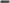 вносить предложения начальнику отдела по применению к сотрудникам отдела мер поощрения и мер дисциплинарного взыскания в соответствии с действующим законодательством; анализировать ситуацию в районе, связанную с безнадзорностью, беспризорностью и правонарушениями несовершеннолетних, в том числе с распространением наркомании в подростковой среде; осуществлять перспективное и оперативное планирование работы отдела и муниципальной комиссии района, направленной на профилактику безнадзорности, беспризорности и правонарушений несовершеннолетних в районе; вести прием граждан и осуществлять работу с заявлениями и обращениями граждан по вопросам, относящимся к компетенции отдела; обеспечивать своевременный, качественный прием и рассмотрение обращений и сообщений от жителей, поступающих в том числе с использованием инфраструктуры электронного правительства, включая платформу обратной связи, региональные/муниципальные системы обратной связи и обработки сообщений, публикуемых жителями Тульской области в общедоступном виде в социальных сетях, мессенджерах, иных средствах электронной массовой коммуникации (далее обращения жителей), и от иных лиц, подготовки и размещения (направления) ответов на обращения жителей и иных лиц; осуществлять организацию анализа поступающих обращений жителей, принятие необходимых мер для решения выявленных проблем, снятия социальной напряженности; осуществлять организацию и координацию оптимизации процессов деятельности органа и подведомственных ему организаций (в том числе на основании предложений, выработанных в ходе анализа обращений жителей); осуществлять координацию работы по устранению первопричин обращений жителей (в том числе, при необходимости, по созданию/модернизации действующего межведомственного взаимодействия с профильными органами власти);  обеспечивать уровень удовлетворенности граждан ответами на сообщения, поступившими в систему «Платформа обратной связи»;  осуществлять контроль за предоставлением муниципальной услуги «Выдача разрешения на вступление в брак лиц, не достигших возраста восемнадцати лет»;  осуществлять контроль за качеством выполненных служебных обязанностей сотрудниками отдела; 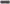 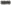 информировать руководство о состоянии работы отдела и доводить до сотрудников документы и информацию, необходимые для качественного и своевременного выполнения задач и функций отдела. обеспечивать соблюдение служебной дисциплины в отделе; осуществлять контроль за ведением делопроизводства в отделе; - осуществлять обеспечение сохранности дел;  осуществлять повышение образования с целью поддержания необходимого для выполнения служебных обязанностей уровня теоретической подготовки; 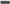 осуществлять консультации по вопросам реализации Федерального закона от 24.06.1999 № 120-ФЗ «Об основах системы профилактики безнадзорности и правонарушений несовершеннолетних» и административного регламента по исполнению услуги «Выдача разрешения на вступление в брак лиц, не достигших возраста восемнадцати лет»; осуществлять предоставление иной информации по вопросам, входящим в компетенцию отдела; осуществлять подготовку материалов в целях освещения в средствах массовой информации итогов работы в сфере профилактики безнадзорности и правонарушений несовершеннолетних; соблюдать ограничения, выполнять обязательства, не нарушать запреты, которые установлены Федеральным законом от 02.03.2007 № 25-ФЗ «О муниципальной службе в Российской Федерации» и другими федеральными законами; уведомлять в письменной форме своего непосредственного начальника о личной заинтересованности при исполнении должностных обязанностей, которая может привести к конфликту интересов, и принимать меры по предотвращению подобного конфликта; уведомлять главу администрации города, органы прокуратуры или другие государственные органы обо всех случаях обращения к нему каких-либо лиц в целях склонения его к совершению коррупционных правонарушений;  в соответствии с функциями и полномочиями отдела, в части относящейся к сфере деятельности отдела подписывать от лица администрации муниципального образования город Тула документы, подтверждающие факты получения товаров, оказания услуг, выполнения работ, в том числе: товарных накладных; универсальных передаточных документов; актов о приёмке оказанных услуг, выполненных работ, в том числе составленных по унифицированной форме КС-2, дефектных актов, актов сверки взаимных расчётов с поставщиками и подрядчиками, иных подобных документов, в период отсутствия начальника отдела;  осуществлять иные поручения начальника отдела профилактики безнадзорности и правонарушений несовершеннолетних администрации города Тулы, заместителя главы администрации города Тулы по социальной политике, начальника отдела. 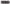 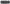 4. Права 4.1. Заместитель начальника отдела имеет право: представлять отдел в пределах делегируемых полномочий в органах местного самоуправления; запрашивать и получать в установленном порядке сведения и информацию от должностных лиц органов местного самоуправления, иных органов и организаций, о состоянии работы по предупреждению безнадзорности и правонарушений несовершеннолетних; заместитель начальника отдела имеет права, установленные статьей 1.1. Федерального закона от 02.03.2007 № 25-ФЗ «О муниципальной службе в Российской Федерации»; заместитель начальника отдела имеет иные права в соответствии с действующим законодательством и Положением об отделе Профилактики безнадзорности и правонарушений несовершеннолетних администрации города Тулы. 5. Ответственность Заместитель начальника отдела несет ответственность за результаты своей работы в соответствии с компетенцией, определенной положением об отделе профилактики безнадзорности и правонарушений несовершеннолетних администрации города Тулы, а также настоящей должностной инструкцией. За соблюдение ограничений, предусмотренных ст. 13 Федерального закона № 25-ФЗ «О муниципальной службе в Российской Федерации». За надлежащее выполнение основных обязанностей муниципального служащего, предусмотренных ст. 12 Федерального закона № 25-ФЗ «О муниципальной службе в Российской Федерации». За соблюдение запретов, связанных с муниципальной службой, предусмотренных ст. 14 Федерального закона № 25-ФЗ «О муниципальной службе в Российской Федерации». За достоверность и своевременность представления информаций, справок по направлениям своей деятельности. За сохранность конфиденциальной и другой охраняемой информации, полученной при исполнении должностных обязанностей по муниципальной службе. Заместитель начальника отдела несет ответственность за выполнение возложенных на него обязанностей в соответствии с действующим законодательством и настоящей должностной инструкцией. Заместитель начальника отдела обязан уведомлять главу администрации города Тулы, органы прокуратуры или другие государственные органы обо всех случаях обращения к нему каких-либо лиц в целях склонения его к совершению коррупционных правонарушений. 